26 апреля 2024 года ТИК Богучарского района совместно с МКУ «ЦОДСО» Богучарского муниципального района проведен конкурс плакатов среди учащихся средних школ, студентов ГБПОУ ВО «Богучарский многопрофильный колледж имени М.А. Шолохова» (далее – Конкурс) с целью правового просвещения учащейся молодежи, разъяснения и пропаганды избирательного законодательства, знакомства с принципами избирательного права. Учащимися средних школ, студентами ГБПОУ ВО «Богучарский многопрофильный колледж имени М.А. Шолохова» представлены плакаты на тему: «Выборы 2024». Из множества плакатов конкурсная комиссия отобрала один для участия в следующем областном этапе конкурса. 27.04.2024г. плакат отправлен в ИКВО.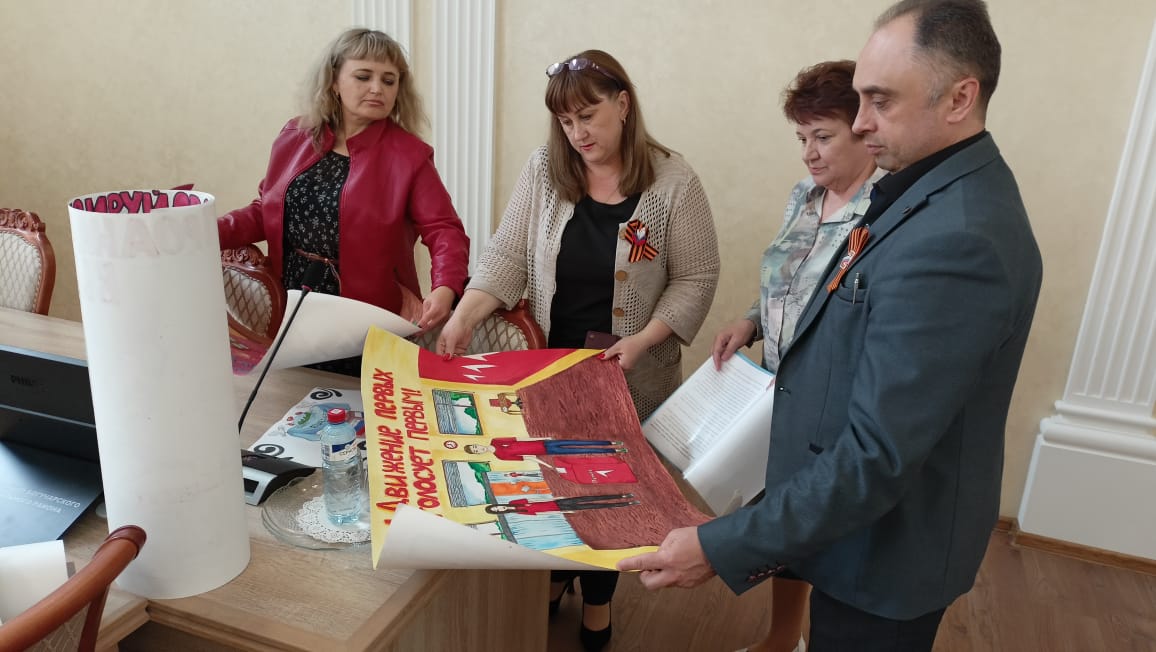 